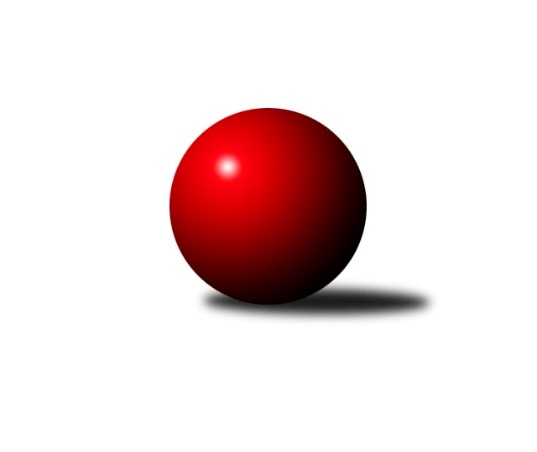 Č.15Ročník 2016/2017	11.2.2017Nejlepšího výkonu v tomto kole: 3539 dosáhlo družstvo: KK Vyškov2. KLM B 2016/2017Výsledky 15. kolaSouhrnný přehled výsledků:TJ Horní Benešov ˝A˝	- SKK Dubňany 	3:5	3267:3383	9.5:14.5	11.2.TJ Sokol Vracov	- TJ Sokol Husovice˝B˝	3:5	3363:3400	11.0:13.0	11.2.KK Vyškov	- TJ Sokol Chvalíkovice ˝A˝	5:3	3539:3399	14.0:10.0	11.2.TJ Centropen Dačice	- TJ Opava˝A˝	7:1	3348:3085	18.0:6.0	11.2.KK Zábřeh	- KK Blansko 	6:2	3317:3265	13.0:11.0	11.2.Tabulka družstev:	1.	KK Zábřeh	15	12	0	3	78.0 : 42.0 	211.5 : 148.5 	 3342	24	2.	TJ Centropen Dačice	15	12	0	3	78.0 : 42.0 	193.5 : 166.5 	 3349	24	3.	KK Vyškov	15	10	1	4	82.0 : 38.0 	206.0 : 154.0 	 3317	21	4.	SKK Dubňany	15	9	0	6	69.5 : 50.5 	195.0 : 165.0 	 3305	18	5.	TJ Sokol Chvalíkovice ˝A˝	15	9	0	6	65.5 : 54.5 	185.5 : 174.5 	 3285	18	6.	TJ Sokol Husovice˝B˝	15	6	1	8	57.0 : 63.0 	182.0 : 178.0 	 3301	13	7.	TJ Opava˝A˝	15	6	0	9	50.5 : 69.5 	158.5 : 201.5 	 3248	12	8.	TJ Slovan Kamenice n.L.	15	6	0	9	50.0 : 70.0 	173.5 : 186.5 	 3261	12	9.	TJ Sokol Vracov	15	5	1	9	53.0 : 67.0 	173.0 : 187.0 	 3254	11	10.	KK Blansko	15	5	1	9	49.5 : 70.5 	169.0 : 191.0 	 3241	11	11.	TJ Unie Hlubina ˝A˝	15	5	0	10	46.0 : 74.0 	163.0 : 197.0 	 3228	10	12.	TJ Horní Benešov ˝A˝	15	2	2	11	41.0 : 79.0 	149.5 : 210.5 	 3208	6Podrobné výsledky kola:	 TJ Horní Benešov ˝A˝	3267	3:5	3383	SKK Dubňany 	Miroslav Petřek ml.	134 	 136 	 141 	145	556 	 3:1 	 542 	 153	133 	 133	123	Milan Kratochvíla	Petr Rak	138 	 120 	 140 	135	533 	 0:4 	 614 	 144	173 	 152	145	Ondřej Ševela	Vlastimil Skopalík	142 	 128 	 141 	147	558 	 2:2 	 550 	 146	139 	 119	146	Jaroslav Harca	Martin Bilíček	142 	 155 	 136 	128	561 	 3:1 	 545 	 135	145 	 134	131	Vít Svoboda	Vladislav Pečinka	119 	 138 	 128 	128	513 	 0:4 	 558 	 136	147 	 133	142	Michal Zelený	Kamil Kubeša	147 	 154 	 127 	118	546 	 1.5:2.5 	 574 	 147	144 	 145	138	Antonín Kratochvílarozhodčí: Nejlepší výkon utkání: 614 - Ondřej Ševela	 TJ Sokol Vracov	3363	3:5	3400	TJ Sokol Husovice˝B˝	Pavel Polanský st. ml.	162 	 152 	 135 	143	592 	 3:1 	 581 	 149	145 	 131	156	Pavel Košťál	Tomáš Kordula	137 	 151 	 141 	146	575 	 2:2 	 593 	 156	148 	 147	142	David Plšek	Antonín Svozil ml.	151 	 129 	 125 	128	533 	 1:3 	 558 	 141	148 	 126	143	Miroslav Vejtasa	Petr Polanský	145 	 129 	 140 	145	559 	 2:2 	 533 	 147	121 	 116	149	Jan Machálek st.	Filip Kordula	131 	 142 	 128 	126	527 	 0:4 	 586 	 149	143 	 161	133	Tomaš Žižlavský	Jan Tužil	145 	 132 	 151 	149	577 	 3:1 	 549 	 146	121 	 148	134	Jiří Radilrozhodčí: Nejlepší výkon utkání: 593 - David Plšek	 KK Vyškov	3539	5:3	3399	TJ Sokol Chvalíkovice ˝A˝	Jiří Trávníček	146 	 159 	 156 	143	604 	 4:0 	 502 	 138	127 	 132	105	Radek Hendrych	Eduard Varga	158 	 139 	 133 	137	567 	 1:3 	 592 	 130	171 	 148	143	Jiří Staněk	Tomáš Procházka	165 	 154 	 151 	162	632 	 2:2 	 596 	 167	125 	 161	143	Jakub Hendrych	Radim Čuřík	167 	 141 	 152 	139	599 	 4:0 	 540 	 140	140 	 136	124	Vladimír Valenta	Petr Pevný *1	149 	 125 	 143 	141	558 	 1:3 	 581 	 159	138 	 130	154	David Hendrych	Luděk Rychlovský	139 	 139 	 139 	162	579 	 2:2 	 588 	 155	135 	 152	146	Aleš Staněkrozhodčí: střídání: *1 od 45. hodu Kamil BednářNejlepší výkon utkání: 632 - Tomáš Procházka	 TJ Centropen Dačice	3348	7:1	3085	TJ Opava˝A˝	Petr Žahourek	150 	 144 	 162 	147	603 	 4:0 	 508 	 133	127 	 107	141	Tomáš Valíček	Daniel Kovář	144 	 143 	 148 	142	577 	 3:1 	 540 	 135	122 	 137	146	Milan Vaněk	Milan Kabelka	136 	 139 	 123 	105	503 	 2:2 	 519 	 128	134 	 125	132	Milan Jahn	Josef Brtník	132 	 141 	 128 	134	535 	 3:1 	 517 	 118	131 	 139	129	Michal Blažek	Pavel Kabelka	142 	 157 	 126 	144	569 	 3:1 	 508 	 131	114 	 117	146	Maciej Basista	Karel Novák	116 	 142 	 146 	157	561 	 3:1 	 493 	 128	118 	 124	123	Josef Matušekrozhodčí: Nejlepší výkon utkání: 603 - Petr Žahourek	 KK Zábřeh	3317	6:2	3265	KK Blansko 	Martin Sitta	148 	 152 	 145 	165	610 	 4:0 	 544 	 144	134 	 134	132	Ladislav Musil	Jiří Flídr	144 	 135 	 144 	136	559 	 3:1 	 545 	 143	140 	 133	129	Jakub Flek	Václav Švub	133 	 136 	 157 	148	574 	 3:1 	 548 	 121	141 	 150	136	Jan Večerka	Zdeněk Švub	104 	 138 	 148 	127	517 	 1:3 	 512 	 124	143 	 114	131	Roman Flek	Marek Ollinger	112 	 117 	 125 	140	494 	 0:4 	 573 	 152	125 	 153	143	Petr Havíř	Josef Sitta	126 	 159 	 135 	143	563 	 2:2 	 543 	 138	165 	 124	116	Karel Kolaříkrozhodčí: Nejlepší výkon utkání: 610 - Martin SittaPořadí jednotlivců:	jméno hráče	družstvo	celkem	plné	dorážka	chyby	poměr kuž.	Maximum	1.	Martin Sitta 	KK Zábřeh	586.86	376.5	210.4	2.3	7/7	(627)	2.	Karel Novák 	TJ Centropen Dačice	583.44	372.6	210.8	2.0	6/6	(619)	3.	Ondřej Ševela 	SKK Dubňany 	580.93	378.3	202.6	2.8	8/8	(663)	4.	Jiří Staněk 	TJ Sokol Chvalíkovice ˝A˝	577.53	375.7	201.9	2.9	7/7	(610)	5.	Tomáš Procházka 	KK Vyškov	574.23	369.4	204.9	2.7	7/8	(632)	6.	Martin Procházka 	KK Blansko 	572.57	378.1	194.5	3.5	7/8	(665)	7.	Jakub Flek 	KK Blansko 	569.44	375.8	193.6	4.5	8/8	(630)	8.	Martin Marek 	TJ Opava˝A˝	569.28	373.0	196.3	3.3	5/7	(589)	9.	Josef Sitta 	KK Zábřeh	568.77	366.1	202.6	1.8	7/7	(605)	10.	Josef Brtník 	TJ Centropen Dačice	566.08	371.2	194.9	1.7	6/6	(603)	11.	Petr Bracek 	TJ Opava˝A˝	565.70	373.9	191.8	4.0	5/7	(606)	12.	Marek Ollinger 	KK Zábřeh	565.61	374.5	191.1	3.4	7/7	(606)	13.	Petr Žahourek 	TJ Centropen Dačice	565.23	372.7	192.6	2.7	6/6	(603)	14.	Aleš Staněk 	TJ Sokol Chvalíkovice ˝A˝	562.00	374.9	187.1	4.0	6/7	(594)	15.	Pavel Kabelka 	TJ Centropen Dačice	561.13	374.1	187.0	3.5	6/6	(587)	16.	Tomaš Žižlavský 	TJ Sokol Husovice˝B˝	560.61	364.3	196.3	3.7	7/7	(608)	17.	Vladimír Konečný 	TJ Unie Hlubina ˝A˝	559.43	375.6	183.9	3.6	8/8	(602)	18.	Milan Kratochvíla 	SKK Dubňany 	558.96	370.8	188.2	3.6	8/8	(619)	19.	Tomáš Bártů 	TJ Centropen Dačice	558.68	367.6	191.1	2.4	5/6	(588)	20.	Pavel Košťál 	TJ Sokol Husovice˝B˝	557.22	366.0	191.2	2.9	6/7	(581)	21.	Jakub Hendrych 	TJ Sokol Chvalíkovice ˝A˝	557.21	371.3	185.9	4.8	6/7	(607)	22.	Petr Pevný 	KK Vyškov	556.90	367.1	189.8	2.3	8/8	(610)	23.	Petr Havíř 	KK Blansko 	554.90	373.1	181.8	3.8	7/8	(580)	24.	Milan Vaněk 	TJ Opava˝A˝	554.22	365.2	189.0	3.4	7/7	(599)	25.	Jakub Ouhel 	TJ Slovan Kamenice n.L.	553.17	369.7	183.5	4.5	6/7	(591)	26.	David Plšek 	TJ Sokol Husovice˝B˝	553.05	375.2	177.9	4.3	6/7	(593)	27.	Radim Čuřík 	KK Vyškov	552.73	366.7	186.0	2.2	7/8	(599)	28.	David Hendrych 	TJ Sokol Chvalíkovice ˝A˝	552.41	363.2	189.2	3.6	7/7	(605)	29.	Tomáš Kordula 	TJ Sokol Vracov	552.27	374.8	177.4	5.1	7/7	(589)	30.	Jiří Trávníček 	KK Vyškov	550.73	363.5	187.2	3.4	8/8	(623)	31.	Pavel Ježek 	TJ Slovan Kamenice n.L.	550.14	367.9	182.3	5.4	7/7	(592)	32.	Zdeněk Černý 	TJ Horní Benešov ˝A˝	548.91	367.3	181.6	4.7	7/8	(594)	33.	Filip Kordula 	TJ Sokol Vracov	548.45	372.6	175.9	4.8	6/7	(587)	34.	Jiří Flídr 	KK Zábřeh	548.00	365.1	182.9	3.9	7/7	(586)	35.	Luděk Rychlovský 	KK Vyškov	547.43	363.5	184.0	2.8	7/8	(606)	36.	Jiří Radil 	TJ Sokol Husovice˝B˝	547.14	360.1	187.0	3.5	7/7	(596)	37.	Jan Tužil 	TJ Sokol Vracov	546.83	364.8	182.0	2.6	6/7	(585)	38.	David Dúška 	TJ Slovan Kamenice n.L.	546.57	368.6	178.0	4.9	7/7	(605)	39.	Jaroslav Harca 	SKK Dubňany 	546.54	365.4	181.1	3.1	7/8	(608)	40.	Jan Machálek  st.	TJ Sokol Husovice˝B˝	546.51	375.1	171.4	6.5	7/7	(587)	41.	Petr Šindelář 	TJ Slovan Kamenice n.L.	546.00	369.0	177.0	6.8	5/7	(604)	42.	Milan Jahn 	TJ Opava˝A˝	545.57	364.6	180.9	5.0	7/7	(587)	43.	Václav Švub 	KK Zábřeh	545.10	364.8	180.3	5.0	6/7	(574)	44.	Antonín Kratochvíla 	SKK Dubňany 	544.98	368.9	176.0	5.2	8/8	(574)	45.	Petr Rak 	TJ Horní Benešov ˝A˝	544.98	367.7	177.3	5.1	6/8	(565)	46.	Miroslav Vejtasa 	TJ Sokol Husovice˝B˝	544.85	367.0	177.8	3.5	6/7	(581)	47.	Karel Dúška 	TJ Slovan Kamenice n.L.	544.50	360.0	184.5	2.7	6/7	(575)	48.	Vít Svoboda 	SKK Dubňany 	544.14	360.2	183.9	4.3	7/8	(574)	49.	Vladislav Pečinka 	TJ Horní Benešov ˝A˝	543.03	363.8	179.3	4.5	8/8	(583)	50.	Pavel Polanský st.  ml.	TJ Sokol Vracov	541.71	366.7	175.0	6.7	6/7	(616)	51.	Kamil Kubeša 	TJ Horní Benešov ˝A˝	540.33	366.6	173.8	4.5	8/8	(603)	52.	František Svoboda 	TJ Sokol Vracov	539.87	356.6	183.3	4.9	6/7	(573)	53.	Vlastimil Skopalík 	TJ Horní Benešov ˝A˝	539.79	364.4	175.4	4.6	7/8	(589)	54.	Michal Zatyko 	TJ Unie Hlubina ˝A˝	538.90	358.6	180.3	4.4	7/8	(560)	55.	Jan Večerka 	KK Blansko 	538.29	358.8	179.5	4.7	7/8	(569)	56.	Michal Zelený 	SKK Dubňany 	537.46	359.4	178.0	4.3	6/8	(573)	57.	Eduard Varga 	KK Vyškov	536.68	364.4	172.2	3.2	7/8	(592)	58.	Ladislav Musil 	KK Blansko 	536.52	366.7	169.8	5.5	6/8	(578)	59.	Michal Hejtmánek 	TJ Unie Hlubina ˝A˝	535.97	357.8	178.2	4.4	7/8	(579)	60.	Zdeněk Švub 	KK Zábřeh	535.00	362.9	172.1	4.0	7/7	(589)	61.	Antonín Svozil  ml.	TJ Sokol Vracov	534.03	357.2	176.9	6.4	6/7	(584)	62.	Roman Flek 	KK Blansko 	533.89	361.5	172.4	5.6	6/8	(595)	63.	Tomáš Rechtoris 	TJ Unie Hlubina ˝A˝	532.00	360.9	171.1	5.8	6/8	(571)	64.	František Oliva 	TJ Unie Hlubina ˝A˝	531.96	360.2	171.8	4.8	8/8	(595)	65.	Petr Brablec 	TJ Unie Hlubina ˝A˝	531.08	357.8	173.3	6.4	6/8	(582)	66.	Vladimír Valenta 	TJ Sokol Chvalíkovice ˝A˝	530.20	361.9	168.3	4.4	7/7	(608)	67.	Milan Podhradský 	TJ Slovan Kamenice n.L.	530.17	361.2	169.0	7.3	6/7	(572)	68.	Maciej Basista 	TJ Opava˝A˝	530.14	363.6	166.5	5.9	7/7	(587)	69.	Vladimír Kostka 	TJ Sokol Chvalíkovice ˝A˝	526.40	357.3	169.2	7.9	5/7	(552)	70.	Petr Basta 	TJ Unie Hlubina ˝A˝	523.39	355.8	167.6	4.9	6/8	(548)	71.	Michal Blažek 	TJ Opava˝A˝	521.29	360.6	160.7	7.5	7/7	(575)	72.	Martin Bilíček 	TJ Horní Benešov ˝A˝	514.81	347.8	167.0	7.0	6/8	(578)	73.	Karel Kolařík 	KK Blansko 	509.86	350.2	159.7	7.7	7/8	(543)	74.	Jiří Malínek 	TJ Centropen Dačice	498.50	343.5	155.0	7.3	4/6	(514)		Kamil Bednář 	KK Vyškov	564.33	364.3	200.0	2.7	3/8	(600)		Daniel Kovář 	TJ Centropen Dačice	555.00	361.4	193.6	3.1	2/6	(577)		Petr Wolf 	TJ Opava˝A˝	554.50	380.0	174.5	6.5	1/7	(558)		Jiří Šindelář 	TJ Slovan Kamenice n.L.	550.00	366.0	184.0	4.0	2/7	(571)		Marek Dostál 	SKK Dubňany 	549.12	369.8	179.3	4.2	5/8	(590)		Lukáš Prkna 	TJ Centropen Dačice	549.00	374.0	175.0	10.0	1/6	(549)		Lukáš Štibich 	TJ Centropen Dačice	542.00	354.0	188.0	6.0	1/6	(542)		Marek Hynar 	TJ Sokol Chvalíkovice ˝A˝	541.70	348.0	193.7	3.0	2/7	(598)		Zdeněk Pospíchal 	TJ Centropen Dačice	541.00	369.0	172.0	4.0	2/6	(548)		Petr Polanský 	TJ Sokol Vracov	535.75	375.1	160.7	4.9	4/7	(559)		Jakub Hnát 	TJ Sokol Husovice˝B˝	529.33	350.7	178.7	4.2	3/7	(557)		Miroslav Petřek  ml.	TJ Horní Benešov ˝A˝	527.50	352.2	175.3	4.8	2/8	(556)		Milan Kabelka 	TJ Centropen Dačice	527.00	339.0	188.0	4.0	2/6	(549)		Michal Klich 	TJ Horní Benešov ˝A˝	527.00	341.0	186.0	1.0	1/8	(527)		Tomáš Valíček 	TJ Opava˝A˝	524.00	356.5	167.5	4.5	2/7	(540)		Petr Vojtíšek 	TJ Centropen Dačice	522.00	346.0	176.0	2.0	1/6	(522)		Jiří Zapletal 	KK Blansko 	522.00	369.0	153.0	7.0	1/8	(522)		Martin Orálek 	TJ Opava˝A˝	521.75	338.0	183.8	7.0	2/7	(536)		Pavel Marek 	TJ Unie Hlubina ˝A˝	516.00	346.0	170.0	3.0	1/8	(516)		Pavel Holomek 	SKK Dubňany 	514.00	346.0	168.0	3.0	1/8	(514)		Přemysl Žáček 	TJ Unie Hlubina ˝A˝	510.50	349.5	161.0	7.5	2/8	(514)		Radek Hendrych 	TJ Sokol Chvalíkovice ˝A˝	508.00	360.5	147.5	11.0	2/7	(514)		Josef Matušek 	TJ Opava˝A˝	499.00	344.8	154.3	7.0	2/7	(520)		Václav Rábl 	TJ Unie Hlubina ˝A˝	498.00	353.0	145.0	9.0	1/8	(498)		Luděk Zeman 	TJ Horní Benešov ˝A˝	493.00	337.0	156.0	14.0	1/8	(493)		Jiří Hendrych 	TJ Horní Benešov ˝A˝	493.00	359.0	134.0	6.0	1/8	(493)Sportovně technické informace:Starty náhradníků:registrační číslo	jméno a příjmení 	datum startu 	družstvo	číslo startu21044	Josef Matušek	11.02.2017	TJ Opava˝A˝	6x15717	Tomáš Valíček	11.02.2017	TJ Opava˝A˝	1x7415	Miroslav Petřek ml.	11.02.2017	TJ Horní Benešov ˝A˝	4x15155	Radek Hendrych	11.02.2017	TJ Sokol Chvalíkovice ˝A˝	2x21377	Maciej Basista	11.02.2017	TJ Opava˝A˝	3x7666	Vít Svoboda	11.02.2017	SKK Dubňany 	3x9247	Petr Havíř	11.02.2017	KK Blansko 	4x
Hráči dopsaní na soupisku:registrační číslo	jméno a příjmení 	datum startu 	družstvo	Program dalšího kola:16. kolo18.2.2017	so	10:00	TJ Opava˝A˝ - KK Zábřeh	18.2.2017	so	10:00	SKK Dubňany  - TJ Centropen Dačice	18.2.2017	so	12:45	KK Blansko  - KK Vyškov	18.2.2017	so	14:00	TJ Sokol Chvalíkovice ˝A˝ - TJ Slovan Kamenice n.L.	18.2.2017	so	15:00	TJ Sokol Husovice˝B˝ - TJ Horní Benešov ˝A˝	18.2.2017	so	15:30	TJ Unie Hlubina ˝A˝ - TJ Sokol Vracov	Nejlepší šestka kola - absolutněNejlepší šestka kola - absolutněNejlepší šestka kola - absolutněNejlepší šestka kola - absolutněNejlepší šestka kola - dle průměru kuželenNejlepší šestka kola - dle průměru kuželenNejlepší šestka kola - dle průměru kuželenNejlepší šestka kola - dle průměru kuželenNejlepší šestka kola - dle průměru kuželenPočetJménoNázev týmuVýkonPočetJménoNázev týmuPrůměr (%)Výkon4xTomáš ProcházkaVyškov A6327xMartin SittaZábřeh111.16107xOndřej ŠevelaDubňany6143xTomáš ProcházkaVyškov A111.086326xMartin SittaZábřeh6109xOndřej ŠevelaDubňany110.716144xJiří TrávníčekVyškov A6043xPetr ŽahourekDačice110.366032xPetr ŽahourekDačice6031xDavid PlšekHusovice B107.035932xRadim ČuříkVyškov A5992xPavel Polanský st. ml.Vracov106.85592